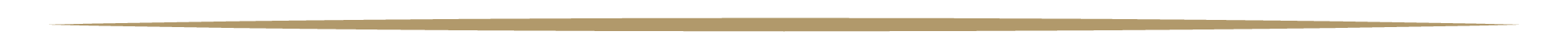 SECCIÓN IINFORMACIÓN TÉCNICA GENERALEn caso de dos o más instalaciones deberán llenar la sec. I, II y III, por cada instalación.SECCIÓN IIOPERACIÓN Y FUNCIONAMIENTOEn esta segunda sección se concentrará toda aquella información relacionada con los insumos, el proceso, productos y subproductos, así como el consumo energético del establecimiento industrial. Incluye el diagrama de proceso, información esencial para la comprensión y validación de los datos en las diferentes secciones de la Licencia Ambiental de Funcionamiento, e integrarla a la base de datos del Registro de Emisiones y Transferencia de Contaminantes de Veracruz.Elabore y presente el diagrama de proceso, lo que permitirá visualizar la información solicitada en las diferentes secciones. El diagrama de proceso deberá incluir todos los pasos de la producción, servicios auxiliares (incluyendo área de mantenimiento) y tratamiento (de agua), identificando gráficamente el uso de insumos y agua, consumo de combustibles, las emisiones a la atmósfera, descarga(s) de agua, generación de residuos de manejo especial y la transferencia tomando en cuenta la siguiente simbología: (Ver sección II, apartado 2.1 de la Guía de Llenado, Anexos y Documentación Requerida para la Solicitud de Licencia Ambiental de Funcionamiento).2.1 DIAGRAMA DEL PROCESONota: Consultar la simbología de la Sección II Operación y Funcionamiento, apartado 2.1 Diagrama del Proceso, de la Guía de Llenado, Anexos y Documentación Requerida para la Solicitud de Licencia Ambiental de Funcionamiento, para la realización de este diagrama.2.2 DESCRIPCIÓN DEL PROCESO 2.3 INSUMOSIncluyen los involucrados en el proceso.Nota: En caso de ser necesario, consultar la Guía de Llenado, Anexos y Documentación Requerida para la Solicitud de Licencia Ambiental de Funcionamiento, para la realización de esta tabla.2.4 PRODUCTOS Nota: En caso de ser necesario, consultar la Guía de Llenado, Anexos y Documentación Requerida para la Solicitud de Licencia Ambiental de Funcionamiento, para la realización de esta tabla.2.5 CONSUMO ENERGÉTICO2.5.1 Consumo anual de combustibles para uso energéticoNota: En caso de ser necesario, consultar la Guía de Llenado, Anexos y Documentación Requerida para la Solicitud de Licencia Ambiental de Funcionamiento, para la realización de esta tabla.2.5.2 Consumo anual de energía eléctricaNota: En caso de ser necesario, consultar la Guía de Llenado, Anexos y Documentación Requerida para la Solicitud de Licencia Ambiental de Funcionamiento, para la realización de esta tabla.SECCIÓN IIIREGISTRO DE EMISIONES DE CONTAMINANTES ATMOSFÉRICOSLas emisiones de bióxido de azufre (SO2), óxidos de nitrógeno (NOX), partículas suspendidas totales (PST), monóxido de carbono (CO), bióxido de carbono (CO2), partículas PM10, hidrocarburos totales (HCT) y compuestos orgánicos volátiles (COVs), serán reportadas en esta sección, así como las características de la maquinaria, equipo o actividad que generó la emisión y las características de los ductos y chimeneas por donde se condujeron. Para esta sección, requerirá consultar las claves de acuerdo a las tablas 1, 2, 3 y 4, de la Guía de Llenado, Anexos y Documentación Requerida para la Solicitud de Licencia Ambiental de Funcionamiento. 3.1 GENERACIÓN DE CONTAMINANTES A LA ATMÓSFERA (gases y/o partículas sólidas o líquidas) (Llenado Obligatorio)3.1.1 Características de la maquinaria, equipo o actividad que genera contaminantesNota: En caso de ser necesario, consultar la Guía de Llenado, Anexos y Documentación Requerida para la Solicitud de Licencia Ambiental de Funcionamiento, para la realización de esta tabla.3.1.2 Características de las chimeneas y ductos de descarga de las emisiones conducidas en la tabla anterior 3.1.1Nota: En caso de ser necesario, consultar la Guía de Llenado, Anexos y Documentación Requerida para la Solicitud de Licencia Ambiental de Funcionamiento, para la realización de esta tabla.3.2 CONTAMINANTES ATMOSFÉRICOS NORMADOS
Reportar los resultados de los muestreos y análisis de acuerdo a la normatividad aplicable.Nota: En caso de ser necesario, consultar la Guía de Llenado, Anexos y Documentación Requerida para la Solicitud de Licencia Ambiental de Funcionamiento, para la realización de esta tabla.3.3 EMISIONES ANUALES
El registro de las emisiones anuales que se solicitan en la siguiente tabla para cada punto de emisión, corresponden a las emisiones provenientes de la maquinaria, equipo o actividad que genera contaminantes, reportados en la sección III, tabla 3.1.1. Las emisiones de los parámetros normados deberán ser realizadas a partir de resultados obtenidos para cumplimiento de las Normas Oficiales Mexicanas correspondientes, y cuando no aplique, se estimarán teóricamente a través del uso de factores de emisión, balances de masa, aproximación mediante datos históricos o modelos matemáticos de emisión. Se deberá conservar la memoria de cálculo correspondiente, para ponerla a disposición de la SEDEMA, si así se solicita. La medición de parámetros normados deberá realizarse después del sistema o equipo de control. Es importante mencionar que esta tabla no debe de incluir información que se reportará en la sección V.Nota: En caso de ser necesario, consultar la Guía de Llenado, Anexos y Documentación Requerida para la Solicitud de Licencia Ambiental de Funcionamiento, para la realización de esta tabla.SECCIÓN IVREGISTRO DE DESCARGAS (EMISIONES) Y TRANSFERENCIA DE CONTAMINANTES Y SUSTANCIAS EN EL AGUALas siguientes tres tablas relacionan la información del aprovechamiento de agua con los datos del agua residual. En la última tabla de esta sección, se solicitan los volúmenes de las descargas finales, las concentraciones y las emisiones anuales de los parámetros normados a los cuerpos receptores de competencia estatal y al alcantarillado. Para esta sección, requerirá consultar las tablas 5 y 6 y la figura 1, de la Guía de Llenado, Anexos y Documentación Requerida para la Solicitud de Licencia Ambiental de Funcionamiento.La lista de parámetros en la tabla 4.1.3, tiene como referencia las Normas Oficiales Mexicanas vigentes.NOM-001-SENARNAT-2021. Que establece los límites máximos permisibles de contaminantes en las descargas de aguas residuales en cuerpos receptores propiedad de la nación. NOM-002-SEMARNAT-1996. Que establece los límites máximos permisibles de contaminantes en las descargas de aguas residuales a los sistemas de alcantarillado urbano o municipal. NOM-003-SEMARNAT-1996. Que establece los límites máximos permisibles de contaminantes para las aguas residuales tratadas que se reusen en servicios al público4.1 APROVECHAMIENTORegistro de las fuentes de extracción de agua por el establecimiento.Nota: En caso de ser necesario, consultar la Guía de Llenado, Anexos y Documentación Requerida para la Solicitud de Licencia Ambiental de Funcionamiento, para la realización de esta tabla.4.2 DESCARGA DE AGUAS RESIDUALES4.2.1 Descargas transferidas al alcantarillado para su reutilización o tratamiento fuera del establecimientoNota: En caso de ser necesario, consultar la Guía de Llenado, Anexos y Documentación Requerida para la Solicitud de Licencia Ambiental de Funcionamiento, para la realización de esta tabla.4.2.2 Volumen total anual de descargas de aguas residuales al alcantarillado (metros cúbicos):4.2.3 Transferencias anuales de las descargas al alcantarillado de aguas residualesNota: En caso de ser necesario, consultar la Guía de Llenado, Anexos y Documentación Requerida para la Solicitud de Licencia Ambiental de Funcionamiento, para la realización de esta tabla.	SECCIÓN VEMISIONES Y TRANSFERENCIA DE CONTAMINANTESEn esta sección, se registrará la información de emisión y transferencia de contaminantes, así como las actividades de prevención y control de sustancias RETC, puras o incluidas en materiales. La información se expresará de manera desagregada por sustancia, en caso de encontrarse en los insumos, como componente de una formula, en la composición química de los residuos peligrosos, en la descarga de agua residual a cuerpos receptores que sean aguas nacionales, o como componente de los gases emitidos a la atmósfera. La sección V, tabla 5.5, sólo será llenada por empresas prestadoras de servicios para manejo de residuos peligrosos y/o descarga de aguas residuales, que recibieron sustancias listadas puras o contenidas en los residuos peligrosos o en las descargas de aguas residuales.Para esta sección, requerirá consultar el listado de sustancias (ver artículo tercero transitorio del Reglamento de la LGEEPA en materia de Registro de Emisiones y Transferencia de Contaminantes y la NOM-165-SEMARNAT-2011), así como, las hojas de seguridad de los insumos y productos del establecimiento industrial.5.1 USO, PRODUCCIÓN Y/O COMERCIALIZACIÓN DE SUSTANCIAS RETC EN EL ESTABLECIMIENTO (llenado obligatorio)Esta tabla será llenada por los establecimientos que utilicen, produzcan, o comercialicen sustancias sujetas a reporte para el Registro de Emisiones y Transferencia de Contaminantes.Nota: En caso de ser necesario, consultar la Guía de Llenado, Anexos y Documentación Requerida para la Solicitud de Licencia Ambiental de Funcionamiento, para la realización de esta tabla.5.2 EMISIONES Y TRANSFERENCIA DE SUSTANCIAS RETC Esta tabla deberá ser llenada por aquellos establecimientos que como consecuencia de su actividad tuvieron emisiones a cualquier medio (aire, agua o suelo), y/o transfirieron sustancias en descargas de agua y en residuos en el año anterior.Nota: En caso de ser necesario, consultar la Guía de Llenado, Anexos y Documentación Requerida para la Solicitud de Licencia Ambiental de Funcionamiento, para la realización de esta tabla.5.3 EMISIONES O TRANSFERENCIAS DE SUSTANCIAS DERIVADAS DE ACCIDENTES, CONTINGENCIAS, FUGAS O DERRAMES, INICIO DE OPERACIONES Y PAROS PROGRAMADOSEsta tabla deberá ser llenada por los establecimientos que, por consecuencia de accidentes, contingencias, fugas o derrames dentro del establecimiento, emitieron o transfirieron sustancias. Esta información deberá de ser reportada por cada evento que se haya tenido, (incluye combustión a cielo abierto).Nota: En caso de ser necesario, consultar la Guía de Llenado, Anexos y Documentación Requerida para la Solicitud de Licencia Ambiental de Funcionamiento, para la realización de esta tabla.5.4 PREVENCIÓN Y MANEJO DE LA CONTAMINACIÓN5.4.1 Actividades de prevención de la contaminación en sustancias RETCNota: En caso de ser necesario, consultar la Guía de Llenado, Anexos y Documentación Requerida para la Solicitud de Licencia Ambiental de Funcionamiento, para la realización de esta tabla.5.4.2 Reutilización, reciclado, co-procesamiento, tratamiento y control de sustancias dentro del establecimiento y/o disposición finalNota: En caso de ser necesario, consultar la Guía de Llenado, Anexos y Documentación Requerida para la Solicitud de Licencia Ambiental de Funcionamiento, para la realización de esta tabla.5.5 TRATAMIENTO Y/O DISPOSICIÓN DE SUSTANCIAS RETC POR PRESTADORES DE SERVICIOEsta tabla solo será llenada por prestadores de servicio de reutilización, reciclado, co-procesamiento, tratamiento y/o disposición final, en la que se registrarán las sustancias RETC contenidas en residuos peligrosos y/o aguas residuales (generados por otros establecimientos).Nota: En caso de ser necesario, consultar la Guía de Llenado, Anexos y Documentación Requerida para la Solicitud de Licencia Ambiental de Funcionamiento, para la realización de esta tabla.5.6 RAZONES DE LOS CAMBIOS EN EMISIONES Y/O TRANSFERENCIA DE SUSTANCIASPara el caso de que, en esta sección se haya dejado de reportar alguna sustancia debido a que ya no se utiliza, produce o genera como resultado de su actividad productiva, deberá indicarlo en esta tabla y/o reportarlo en la sección de observaciones y aclaraciones. Justificación de los cambios en las cantidades emitidas o transferidas de las sustancias con referencia al año anterior.Nota: En caso de ser necesario, consultar la Guía de Llenado, Anexos y Documentación Requerida para la Solicitud de Licencia Ambiental de Funcionamiento, para la realización de esta tabla.SECCIÓN VIGENERACIÓN DE EMISIÓN DE RUIDO O VIBRACIONESEn esta sección se reportará el nivel de ruido emitido por las instalaciones de la empresa a la que haga referencia.6.1 GENERACIÓN DE EMISIÓN DE RUIDO O VIBRACIONESNota: En caso de ser necesario, consultar la Guía de Llenado, Anexos y Documentación Requerida para la Solicitud de Licencia Ambiental de Funcionamiento, para la realización de esta tabla.OBSERVACIONES Y ACLARACIONESEn el siguiente espacio incluya las observaciones o aclaraciones que se relacionen con la información proporcionada en las diferentes tablas de este formato.La presente solicitud se fundamenta en el artículo 7, fracciones III, VII, XIII; 110, fracciones I y II; 112, fracciones I, III, IV, VIII, XII, de la Ley General de Equilibrio Ecológico y Protección al Ambiente; 28 Ter, fracciones VI y XI, de la Ley Orgánica del Poder Ejecutivo del Estado de Veracruz; 124, 134, 135, 136, 137 y 138 de la Ley No. 62 Estatal de Protección Ambiental y 19, fracción V del Reglamento Interior de la Secretaría de Medio Ambiente. En cumplimiento a lo establecido en los artículos 32 y 37, fracción V  y VI, del Código de Procedimientos Administrativos vigente del Estado, atentamente solicito a la Secretaria de Medio Ambiente que todo tipo de notificaciones, requerimientos, solicitud de información, documentos, procedimientos administrativos y resoluciones que deriven de ello, inclusive de carácter personal, me sean realizadas por vía electrónica, reconociendo los efectos legales derivado de ello, para cual proporciono lo siguiente:La(s) dirección(es) de correo electrónico que habilito como medio oficial de notificaciones: NOMBRE Y FIRMA DEL REPRESENTANTE LEGALBAJO PROTESTA DE DECIR VERDAD declaro que la información contenida en este formato y sus anexos es fidedigna y que puede ser verificada por la Secretaría de Medio Ambiente cuando sea requerida, que en caso de omisión o falsedad podrá invalidar el trámite y proceder de conformidad con el arábigo 333 del código penal para el Estado de Veracruz.Para mayor información acerca del tratamiento y de los derechos que puede hacer valer, se pone a su disposición el aviso de privacidad integral de los trámites del Departamento de Gestión Industrial, accediendo a través de la dirección electrónica: http://www.veracruz.gob.mx/medioambiente/avisos-de-privacidad-sedemaDATOS GENERALES DEL PROMOVENTEDATOS GENERALES DEL PROMOVENTEDATOS GENERALES DEL PROMOVENTEDATOS GENERALES DEL PROMOVENTEDATOS GENERALES DEL PROMOVENTEDATOS GENERALES DEL PROMOVENTEDATOS GENERALES DEL PROMOVENTEDATOS GENERALES DEL PROMOVENTEDATOS GENERALES DEL PROMOVENTE1) NOMBRE O RAZÓN SOCIAL:
1) NOMBRE O RAZÓN SOCIAL:
1) NOMBRE O RAZÓN SOCIAL:
1) NOMBRE O RAZÓN SOCIAL:
1) NOMBRE O RAZÓN SOCIAL:
1) NOMBRE O RAZÓN SOCIAL:
2) RFC:2) RFC:2) RFC:3) TIPO DE TRÁMITE: Nuevo         Actualización       No. de registro:                                 No. de registro GRME:3) TIPO DE TRÁMITE: Nuevo         Actualización       No. de registro:                                 No. de registro GRME:3) TIPO DE TRÁMITE: Nuevo         Actualización       No. de registro:                                 No. de registro GRME:3) TIPO DE TRÁMITE: Nuevo         Actualización       No. de registro:                                 No. de registro GRME:3) TIPO DE TRÁMITE: Nuevo         Actualización       No. de registro:                                 No. de registro GRME:3) TIPO DE TRÁMITE: Nuevo         Actualización       No. de registro:                                 No. de registro GRME:3) TIPO DE TRÁMITE: Nuevo         Actualización       No. de registro:                                 No. de registro GRME:3) TIPO DE TRÁMITE: Nuevo         Actualización       No. de registro:                                 No. de registro GRME:3) TIPO DE TRÁMITE: Nuevo         Actualización       No. de registro:                                 No. de registro GRME:4) PRINCIPAL ACTIVIDAD PRODUCTIVA DEL ESTABLECIMIENTO: Empresas constructoras                                   Comercio al por mayorIndustrias manufactureras                                Comercio al por menorEmpresas de servicios                                      Agricultura, pesca y/o ganadería 4) PRINCIPAL ACTIVIDAD PRODUCTIVA DEL ESTABLECIMIENTO: Empresas constructoras                                   Comercio al por mayorIndustrias manufactureras                                Comercio al por menorEmpresas de servicios                                      Agricultura, pesca y/o ganadería 4) PRINCIPAL ACTIVIDAD PRODUCTIVA DEL ESTABLECIMIENTO: Empresas constructoras                                   Comercio al por mayorIndustrias manufactureras                                Comercio al por menorEmpresas de servicios                                      Agricultura, pesca y/o ganadería 4) PRINCIPAL ACTIVIDAD PRODUCTIVA DEL ESTABLECIMIENTO: Empresas constructoras                                   Comercio al por mayorIndustrias manufactureras                                Comercio al por menorEmpresas de servicios                                      Agricultura, pesca y/o ganadería 4) PRINCIPAL ACTIVIDAD PRODUCTIVA DEL ESTABLECIMIENTO: Empresas constructoras                                   Comercio al por mayorIndustrias manufactureras                                Comercio al por menorEmpresas de servicios                                      Agricultura, pesca y/o ganadería 4) PRINCIPAL ACTIVIDAD PRODUCTIVA DEL ESTABLECIMIENTO: Empresas constructoras                                   Comercio al por mayorIndustrias manufactureras                                Comercio al por menorEmpresas de servicios                                      Agricultura, pesca y/o ganadería 4) PRINCIPAL ACTIVIDAD PRODUCTIVA DEL ESTABLECIMIENTO: Empresas constructoras                                   Comercio al por mayorIndustrias manufactureras                                Comercio al por menorEmpresas de servicios                                      Agricultura, pesca y/o ganadería 4) PRINCIPAL ACTIVIDAD PRODUCTIVA DEL ESTABLECIMIENTO: Empresas constructoras                                   Comercio al por mayorIndustrias manufactureras                                Comercio al por menorEmpresas de servicios                                      Agricultura, pesca y/o ganadería 4) PRINCIPAL ACTIVIDAD PRODUCTIVA DEL ESTABLECIMIENTO: Empresas constructoras                                   Comercio al por mayorIndustrias manufactureras                                Comercio al por menorEmpresas de servicios                                      Agricultura, pesca y/o ganadería 5) RESPONSABLE TÉCNICO (Solo en caso de ser diferente al nombre del representante legal)Nombre: ______________________________________________________________________________Correo electrónico: ______________________________________________________________________5) RESPONSABLE TÉCNICO (Solo en caso de ser diferente al nombre del representante legal)Nombre: ______________________________________________________________________________Correo electrónico: ______________________________________________________________________5) RESPONSABLE TÉCNICO (Solo en caso de ser diferente al nombre del representante legal)Nombre: ______________________________________________________________________________Correo electrónico: ______________________________________________________________________5) RESPONSABLE TÉCNICO (Solo en caso de ser diferente al nombre del representante legal)Nombre: ______________________________________________________________________________Correo electrónico: ______________________________________________________________________5) RESPONSABLE TÉCNICO (Solo en caso de ser diferente al nombre del representante legal)Nombre: ______________________________________________________________________________Correo electrónico: ______________________________________________________________________5) RESPONSABLE TÉCNICO (Solo en caso de ser diferente al nombre del representante legal)Nombre: ______________________________________________________________________________Correo electrónico: ______________________________________________________________________5) RESPONSABLE TÉCNICO (Solo en caso de ser diferente al nombre del representante legal)Nombre: ______________________________________________________________________________Correo electrónico: ______________________________________________________________________5) RESPONSABLE TÉCNICO (Solo en caso de ser diferente al nombre del representante legal)Nombre: ______________________________________________________________________________Correo electrónico: ______________________________________________________________________5) RESPONSABLE TÉCNICO (Solo en caso de ser diferente al nombre del representante legal)Nombre: ______________________________________________________________________________Correo electrónico: ______________________________________________________________________6) DATOS DE CONTACTO PARA OÍR Y RECIBIR NOTIFICACIONES Calle: ________________________________________________________________________________No. Exterior: ____ No. Interior: ____ Colonia: ____________________ ___________________________ Código Postal: ______ Localidad: _____________________ Municipio: _____________________ Veracruz.Teléfono(s): (10 dígitos)Fijo: ____________________________________       Móvil: ___________________________________ Correo(s) Electrónico(s): 1. ______________________________ 2. ______ _______________________Ubicación geográfica:                     6) DATOS DE CONTACTO PARA OÍR Y RECIBIR NOTIFICACIONES Calle: ________________________________________________________________________________No. Exterior: ____ No. Interior: ____ Colonia: ____________________ ___________________________ Código Postal: ______ Localidad: _____________________ Municipio: _____________________ Veracruz.Teléfono(s): (10 dígitos)Fijo: ____________________________________       Móvil: ___________________________________ Correo(s) Electrónico(s): 1. ______________________________ 2. ______ _______________________Ubicación geográfica:                     6) DATOS DE CONTACTO PARA OÍR Y RECIBIR NOTIFICACIONES Calle: ________________________________________________________________________________No. Exterior: ____ No. Interior: ____ Colonia: ____________________ ___________________________ Código Postal: ______ Localidad: _____________________ Municipio: _____________________ Veracruz.Teléfono(s): (10 dígitos)Fijo: ____________________________________       Móvil: ___________________________________ Correo(s) Electrónico(s): 1. ______________________________ 2. ______ _______________________Ubicación geográfica:                     6) DATOS DE CONTACTO PARA OÍR Y RECIBIR NOTIFICACIONES Calle: ________________________________________________________________________________No. Exterior: ____ No. Interior: ____ Colonia: ____________________ ___________________________ Código Postal: ______ Localidad: _____________________ Municipio: _____________________ Veracruz.Teléfono(s): (10 dígitos)Fijo: ____________________________________       Móvil: ___________________________________ Correo(s) Electrónico(s): 1. ______________________________ 2. ______ _______________________Ubicación geográfica:                     6) DATOS DE CONTACTO PARA OÍR Y RECIBIR NOTIFICACIONES Calle: ________________________________________________________________________________No. Exterior: ____ No. Interior: ____ Colonia: ____________________ ___________________________ Código Postal: ______ Localidad: _____________________ Municipio: _____________________ Veracruz.Teléfono(s): (10 dígitos)Fijo: ____________________________________       Móvil: ___________________________________ Correo(s) Electrónico(s): 1. ______________________________ 2. ______ _______________________Ubicación geográfica:                     6) DATOS DE CONTACTO PARA OÍR Y RECIBIR NOTIFICACIONES Calle: ________________________________________________________________________________No. Exterior: ____ No. Interior: ____ Colonia: ____________________ ___________________________ Código Postal: ______ Localidad: _____________________ Municipio: _____________________ Veracruz.Teléfono(s): (10 dígitos)Fijo: ____________________________________       Móvil: ___________________________________ Correo(s) Electrónico(s): 1. ______________________________ 2. ______ _______________________Ubicación geográfica:                     6) DATOS DE CONTACTO PARA OÍR Y RECIBIR NOTIFICACIONES Calle: ________________________________________________________________________________No. Exterior: ____ No. Interior: ____ Colonia: ____________________ ___________________________ Código Postal: ______ Localidad: _____________________ Municipio: _____________________ Veracruz.Teléfono(s): (10 dígitos)Fijo: ____________________________________       Móvil: ___________________________________ Correo(s) Electrónico(s): 1. ______________________________ 2. ______ _______________________Ubicación geográfica:                     6) DATOS DE CONTACTO PARA OÍR Y RECIBIR NOTIFICACIONES Calle: ________________________________________________________________________________No. Exterior: ____ No. Interior: ____ Colonia: ____________________ ___________________________ Código Postal: ______ Localidad: _____________________ Municipio: _____________________ Veracruz.Teléfono(s): (10 dígitos)Fijo: ____________________________________       Móvil: ___________________________________ Correo(s) Electrónico(s): 1. ______________________________ 2. ______ _______________________Ubicación geográfica:                     6) DATOS DE CONTACTO PARA OÍR Y RECIBIR NOTIFICACIONES Calle: ________________________________________________________________________________No. Exterior: ____ No. Interior: ____ Colonia: ____________________ ___________________________ Código Postal: ______ Localidad: _____________________ Municipio: _____________________ Veracruz.Teléfono(s): (10 dígitos)Fijo: ____________________________________       Móvil: ___________________________________ Correo(s) Electrónico(s): 1. ______________________________ 2. ______ _______________________Ubicación geográfica:                     Latitud Norte:GradosMinutosSegundosLongitud Oeste:GradosMinutosSegundosSello de recepción FolioSello de recepción HoraDOMICILIO DE LA INSTALACIÓN (solo en caso de ser diferente al del apartado 6)DOMICILIO DE LA INSTALACIÓN (solo en caso de ser diferente al del apartado 6)DOMICILIO DE LA INSTALACIÓN (solo en caso de ser diferente al del apartado 6)DOMICILIO DE LA INSTALACIÓN (solo en caso de ser diferente al del apartado 6)DOMICILIO DE LA INSTALACIÓN (solo en caso de ser diferente al del apartado 6)DOMICILIO DE LA INSTALACIÓN (solo en caso de ser diferente al del apartado 6)DOMICILIO DE LA INSTALACIÓN (solo en caso de ser diferente al del apartado 6)DOMICILIO DE LA INSTALACIÓN (solo en caso de ser diferente al del apartado 6)Calle: ________________________________________________________________________________No. Exterior: _____ No. interior: _____ Colonia: ______________________________________________ Código Postal: ______ Localidad: ____________________ Municipio: ____________________, Veracruz.Teléfono(s): (10 dígitos)Fijo: ___________________________________     Móvil: _____________________________________ Correo(s) Electrónico(s): 1. ______________________________  2. _____________________________Ubicación geográfica: Calle: ________________________________________________________________________________No. Exterior: _____ No. interior: _____ Colonia: ______________________________________________ Código Postal: ______ Localidad: ____________________ Municipio: ____________________, Veracruz.Teléfono(s): (10 dígitos)Fijo: ___________________________________     Móvil: _____________________________________ Correo(s) Electrónico(s): 1. ______________________________  2. _____________________________Ubicación geográfica: Calle: ________________________________________________________________________________No. Exterior: _____ No. interior: _____ Colonia: ______________________________________________ Código Postal: ______ Localidad: ____________________ Municipio: ____________________, Veracruz.Teléfono(s): (10 dígitos)Fijo: ___________________________________     Móvil: _____________________________________ Correo(s) Electrónico(s): 1. ______________________________  2. _____________________________Ubicación geográfica: Calle: ________________________________________________________________________________No. Exterior: _____ No. interior: _____ Colonia: ______________________________________________ Código Postal: ______ Localidad: ____________________ Municipio: ____________________, Veracruz.Teléfono(s): (10 dígitos)Fijo: ___________________________________     Móvil: _____________________________________ Correo(s) Electrónico(s): 1. ______________________________  2. _____________________________Ubicación geográfica: Calle: ________________________________________________________________________________No. Exterior: _____ No. interior: _____ Colonia: ______________________________________________ Código Postal: ______ Localidad: ____________________ Municipio: ____________________, Veracruz.Teléfono(s): (10 dígitos)Fijo: ___________________________________     Móvil: _____________________________________ Correo(s) Electrónico(s): 1. ______________________________  2. _____________________________Ubicación geográfica: Calle: ________________________________________________________________________________No. Exterior: _____ No. interior: _____ Colonia: ______________________________________________ Código Postal: ______ Localidad: ____________________ Municipio: ____________________, Veracruz.Teléfono(s): (10 dígitos)Fijo: ___________________________________     Móvil: _____________________________________ Correo(s) Electrónico(s): 1. ______________________________  2. _____________________________Ubicación geográfica: Calle: ________________________________________________________________________________No. Exterior: _____ No. interior: _____ Colonia: ______________________________________________ Código Postal: ______ Localidad: ____________________ Municipio: ____________________, Veracruz.Teléfono(s): (10 dígitos)Fijo: ___________________________________     Móvil: _____________________________________ Correo(s) Electrónico(s): 1. ______________________________  2. _____________________________Ubicación geográfica: Calle: ________________________________________________________________________________No. Exterior: _____ No. interior: _____ Colonia: ______________________________________________ Código Postal: ______ Localidad: ____________________ Municipio: ____________________, Veracruz.Teléfono(s): (10 dígitos)Fijo: ___________________________________     Móvil: _____________________________________ Correo(s) Electrónico(s): 1. ______________________________  2. _____________________________Ubicación geográfica: Latitud Norte:GradosMinutosSegundosLongitud Oeste:GradosMinutosSegundos(Descripción técnica detallada de los procesos, especificando suministros de energía, materiales, maquinaria y equipo (operación y funcionamiento). En caso de necesitar más espacio, podrá agregarlo como anexo).Insumos involucradosNombre4Punto deconsumo5Estadofísico6Forma dealmacenamiento7Consumo anualInsumos involucradosComercialPunto deconsumo5Estadofísico6Forma dealmacenamiento7Cantidad y unidad8Proceso 1,2Proceso 1,2Proceso 1,2Servicios3auxiliaresServicios3auxiliaresServicios3auxiliaresNombre del productoForma dealmacenamiento1Capacidad de producción instalada2Producción anualNombre del productoForma dealmacenamiento1Capacidad de producción instalada2Cantidad y unidad3Área de consumoÁrea de consumoTipo decombustible1Consumo anualÁrea de consumoÁrea de consumoTipo decombustible1Cantidad y unidad2Proceso productivoProceso productivoServicios auxiliaresServicios auxiliaresAutogeneración de energía eléctricaAutogeneración de energía eléctricaConsumo anualCantidad1Unidad2Suministro externoAutogeneración3Clave del equipo maquinaria, o actividad1Punto de generación2Tiempo de operación (horas/año)Tipo de emisión3Capacidad del equipo4Equipo de combustión y/o actividadque genera emisiones a la atmósferaEquipo de combustión y/o actividadque genera emisiones a la atmósferaEquipo de combustión y/o actividadque genera emisiones a la atmósferaClave del equipo maquinaria, o actividad1Punto de generación2Tiempo de operación (horas/año)Tipo de emisión3Capacidad del equipo4Tipo de quemador5Consumo anual de combustible(s)Consumo anual de combustible(s)Clave del equipo maquinaria, o actividad1Punto de generación2Tiempo de operación (horas/año)Tipo de emisión3Cantidad y unidad4Tipo de quemador5Tipo6Cantidad y unidad7Ducto o 
chimenea1Punto de
emisión2Punto(s) de generación
 relacionados3Altura4 (m)Altura5 (m)Diámetro interior o diámetro equivalente (m)Velocidad de flujo de gases6 (m/s)Gasto volumétrico6 (m3/min)Temperatura de gases de salida (ºC)6Punto de
emisión1Equipo o actividad sujeto a norma2Norma
aplicable2Parámetros
normados2Valor máximo permisibleValor máximo permisibleMonitoreos4Monitoreos4Monitoreos4Monitoreos4Monitoreos4Monitoreos4Sistema o equipo de controlSistema o equipo de controlPunto de
emisión1Equipo o actividad sujeto a norma2Norma
aplicable2Parámetros
normados2Cantidad y unidad3Cantidad y unidad3Valor monitoreado5Valor monitoreado5Valor monitoreado5Valor monitoreado5Valor promedio6Unidad3Clave7Eficiencia (%)8Punto de
emisión1Equipo o actividad sujeto a norma2Norma
aplicable2Parámetros
normados2Cantidad y unidad3Cantidad y unidad31234Valor promedio6Unidad3Clave7Eficiencia (%)8ContaminantePunto de emisión1Emisión anualEmisión anualEmisión anualContaminantePunto de emisión1Cantidad2Unidad3Método de estimación4Bióxido de azufre (SO2)Óxidos de nitrógeno (NOx)Partículas suspendidas totales (PST)Monóxido de carbono (CO)Bióxido de carbono5 (CO2)Partículas5 PM-10 (PM10)Hidrocarburos totales 5,6 (HCT)Compuestos orgánicos volátiles 5,7 (COV)OtrosFuentes de extracción
de agua1Número de título de
concesión o asignación2Región hidrológica3Aprovechamiento anual4Fuentes de extracción
de agua1Número de título de
concesión o asignación2Región hidrológica3Cantidad y unidadNúmero de la descarga1Procedencia de la descarga2Destino de la descarga3Tratamiento anual dentro del establecimientoTratamiento anual dentro del establecimientoNúmero de la descarga1Procedencia de la descarga2Destino de la descarga3Clave4Cantidad y unidad4Descarga 1Descarga 2Parámetro1Descarga 1Descarga 1Descarga 2Descarga 2Descarga 3Descarga 3Transferencia total anual6Parámetro1Volumen 1=(L/año)2Volumen 1=(L/año)2Volumen 2=(L/año)2Volumen 2=(L/año)2Volumen 3=(L/año)2Volumen 3=(L/año)2Transferencia total anual6Parámetro1Concentracion3(mg/L)Transferencia4(mg/año)Concentración3(mg/L)Transferencia 4(mg/año)Concentración3(mg/L)Transferencia 4(mg/año)Cantidad yUnidad7Grasas y aceites Sólidos suspendidos totales Sólidos sedimentablesDemanda Química de OxígenoDemanda Bioquímica de Oxígeno (DBO)Carbono Orgánico TotalHuevos de Helminto (huevos/litro)Escherichia coli, (NMP/100 ml)Enterocos fecales NMP/100 mlFósforo totalNitrógeno totalArsénico totalCadmio totalCianuro totalCobre  totalCromo totalMercurio totalNíquel totalPlomo totalZinc totalOtros parámetros5Actividad sustantivaActividad sustantivaNombre del insumo o material que contiene sustancia(s)1Clave del manejo2Sustancias RETC contenidasSustancias RETC contenidasSustancias RETC contenidasCantidadanual4Unidad5Actividad sustantivaActividad sustantivaNombre del insumo o material que contiene sustancia(s)1Clave del manejo2Nombre de la sustancia3Clave o N° CAS3% peso de la sustanciaCantidadanual4Unidad5Sustancias usadas en procesoUso directo6Sustancias usadas en procesoUso indirecto7Sustancias producidas8Sustancias producidas8Otros usos9Otros usos9Emisión/transferenciaEmisión/transferenciaIdentificación de sustancias listadasIdentificación de sustancias listadasIdentificación de sustancias listadasÁrea de generación2Emisión o transferencia anualEmisión o transferencia anualDatos de empresa prestadora de servicios para manejo de residuos peligrosos y aguas residuales, donde fueron transferidas las sustancias.Datos de empresa prestadora de servicios para manejo de residuos peligrosos y aguas residuales, donde fueron transferidas las sustancias.Datos de empresa prestadora de servicios para manejo de residuos peligrosos y aguas residuales, donde fueron transferidas las sustancias.Emisión/transferenciaEmisión/transferenciaNombre del material que contiene la sustancia RETCNombre1Clave o N° CAS1Área de generación2Cantidad y unidad3Método de estimación4Nombre y N° de autorización5Modalidad de manejo6Municipio Estado y PaísEmisión a:Aire7Emisión a:Aire7Emisión a:Agua8Emisión a:Agua8Emisión a:Suelo9Emisión a:Suelo9Transferencia a:Reutilización10Transferencia a:Reutilización10Transferencia a:Reciclado11Transferencia a:Reciclado11Transferencia a:Co-procesamiento12 Transferencia a:Co-procesamiento12 Transferencia a:Tratamiento13Transferencia a:Tratamiento13Transferencia a:Disposición final14Transferencia a:Disposición final14Transferencia a:Alcantarillado15Transferencia a:Alcantarillado15Transferencia a:Otros (especificar)Transferencia a:Otros (especificar)Emisión/transferenciaEmisión/transferenciaIdentificación de sustancias RETCIdentificación de sustancias RETCIdentificación de sustancias RETCCantidad yUnidad2Método de estimación3No. de evento4Clave del evento5Causa del evento6Modalidad de manejo7Nombre y No. de autorización de empresa prestadora de servicios para manejo de residuos peligrosos o aguas residuales8Domicilio, Estado y País a donde fueron transferidas las sustanciasEmisión/transferenciaEmisión/transferenciaNombre del material que contiene la sustancia RETCNombre de la sustancia1Clave o No. CAS1Cantidad yUnidad2Método de estimación3No. de evento4Clave del evento5Causa del evento6Modalidad de manejo7Nombre y No. de autorización de empresa prestadora de servicios para manejo de residuos peligrosos o aguas residuales8Domicilio, Estado y País a donde fueron transferidas las sustanciasEmisiónAireEmisiónAguaEmisiónSueloTransferenciaReutilización9TransferenciaReutilización9TransferenciaReciclado10TransferenciaCoprocesamiento11TransferenciaTratamiento12TransferenciaTratamiento12TransferenciaDisposición final13TransferenciaDisposición final13TransferenciaAlcantarillado14TransferenciaOtros (especificar)Nombre del insumo, residuo peligroso o material que contiene sustancias1Sustancias RETC contenidasSustancias RETC contenidasEstado físico3Actividades de prevención realizadas en la fuente4Área de aplicación de la actividad de prevención5Nombre del insumo, residuo peligroso o material que contiene sustancias1Nombre2Clave o N° CAS2Estado físico3Actividades de prevención realizadas en la fuente4Área de aplicación de la actividad de prevención5MétodoNombre del residuo peligroso o material1Sustancias RETC contenidasSustancias RETC contenidasCantidad y unidad3Clave del
método4Eficiencia 
estimada5(%)MétodoNombre del residuo peligroso o material1Nombre2Clave o No CAS2Cantidad y unidad3Clave del
método4Eficiencia 
estimada5(%)ReutilizaciónReciclado6Co-procesamiento7Control de emisiones atmosféricosTratamiento de aguas residualesTratamiento de residuos peligrososDisposición finalSustancias contenidasNo de autorización de la empresa prestadora de servicios para manejo de residuos peligrosos1Identificación del generador2Identificación de sustancias listadasIdentificación de sustancias listadasCantidad anual recibidaSustancias contenidasNo de autorización de la empresa prestadora de servicios para manejo de residuos peligrosos1Identificación del generador2Nombre3Clave o No CAS3Cantidad4 y unidad5Residuos peligrososResiduos peligrososAguas residualesAguas residualesSustancias o ContaminantesSustancias o ContaminantesJustificación2Programa de manejo de sustancias químicas3ComentariosNombre1Clave o No. CAS 1Justificación2Programa de manejo de sustancias químicas3ComentariosNombre de la fuente fija1Fuente fija(indicar si es generadora de ruido o vibración)Fuente fija(indicar si es generadora de ruido o vibración)Tipo de ruido o vibración2Horario de emisiónTipo de control en la fuente fija generadora3Zonas críticas afectadas4Límite máximo permisibleLímite máximo permisibleNivel detectado5Nivel detectado5RuidoRuidoNombre de la fuente fija1RuidoVibraciónTipo de ruido o vibración2Horario de emisiónTipo de control en la fuente fija generadora3Zonas críticas afectadas4Sonoro dB (A)VibraciónSonorodB (A)VibraciónHorario de mediciones de ruidoTipo de mediciones de ruido6